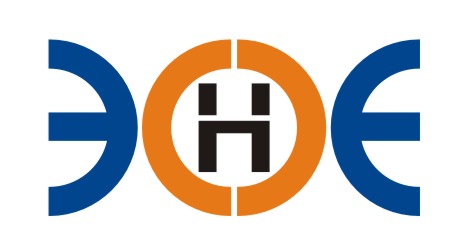 САМОРЕГУЛИРУЕМАЯ ОРГАНИЗАЦИЯСОЮЗ ПРОЕКТИРОВЩИКОВ«ЭКСПЕРТНЫЕ ОРГАНИЗАЦИИ ЭЛЕКТРОЭНЕРГЕТИКИ»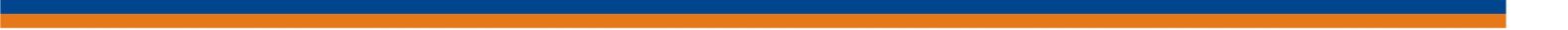 ПРОТОКОЛ № 11-ЭС-СП-21 заседания Экспертного Совета Союза проектировщиков «Экспертные организации электроэнергетики»(далее – Союз)Санкт-Петербург «10» сентября 2021 г.	Начало заседания: 12:00 часов Экспертный совет Союза состоит из:Заир-Бек Андрей Измаилович – президент Союза;Лаппо Василий Иванович;Сускина Ольга Сергеевна;Ширшов Игорь Валерьевич;Любо Игорь Александрович;Сек Евгений Кояевич;На заседании Экспертного совета Союза присутствовали 5 (пять) представителей с правом голоса:1. Заир-Бек Андрей Измаилович – президент Союза;2.  Сускина Ольга Сергеевна;3.  Лаппо Василий Иванович;4.  Сек Евгений Кояевич;5.  Любо Игорь АлександровичКворум для проведения Экспертного совета Союза имеетсяПовестка дня:Утверждение актуализированного «Положения об информационной открытости саморегулируемой организации Союз проектировщиков «Экспертные организации электроэнергетики».Размещение на официальном сайте Союза актуализированного «Положения об информационной открытости саморегулируемой организации Союз проектировщиков «Экспертные организации электроэнергетики».Информирование членов Союза об актуализации «Положения об информационной открытости саморегулируемой организации Союз проектировщиков «Экспертные организации электроэнергетики».Направление актуализированного «Положения об информационной открытости саморегулируемой организации Союз проектировщиков «Экспертные организации электроэнергетики» на регистрацию в Ростехнадзор.Вопросы заседания:1. Избрание секретаря заседания Экспертного совета Союза:СлушалиПредседателя заседания Экспертного совета Союза - президента Заир-Бека Андрея Измаиловича, который предложил избрать секретарем заседания - исполнительного директора Юденкову Инессу Юрьевну.РешилиИзбрать секретарем заседания Экспертного совета Союза исполнительного директора Юденкову Инессу Юрьевну.ГолосовалиЗА – 5 чел., ПРОТИВ – 0 чел., ВОЗДЕРЖАЛИСЬ 0 - чел.Решение принято единогласно.2. Утверждение актуализированного «Положения об информационной открытости саморегулируемой организации Союз проектировщиков «Экспертные организации электроэнергетики».Слушали Исполнительного директора Юденкову Инессу Юрьевну, которая представила для изучения и утверждения актуализированное, согласно утверждению приказа №678 Минэкономразвития от 14 октября 2020 года «Об утверждении Требований к обеспечению саморегулируемыми организациями доступа к документам и информации, подлежащим обязательному размещению на официальных сайтах саморегулируемых организаций, а также требований к технологическим, программным, лингвистическим средствам обеспечения пользования официальными сайтами таких саморегулируемых организаций», «Положение об информационной открытости саморегулируемой организации Союза проектировщиков «Экспертные организации электроэнергетики». Решили: После рассмотрения утвердить актуализированное, согласно утверждению Приказа №678 Минэкономразвития от 14 октября 2020 года «Об утверждении Требований к обеспечению саморегулируемыми организациями доступа к документам и информации, подлежащим обязательному размещению на официальных сайтах саморегулируемых организаций, а также требований к технологическим, программным, лингвистическим средствам обеспечения пользования официальными сайтами таких саморегулируемых организаций», «Положение об информационной открытости саморегулируемой организации Союза проектировщиков «Экспертные организации электроэнергетики».ГолосовалиЗА – 5 чел., ПРОТИВ – 0 чел., ВОЗДЕРЖАЛИСЬ 0 - чел.Решение принято единогласно.3. Размещение на официальном сайте Союза актуализированного «Положения об информационной открытости саморегулируемой организации Союз проектировщиков «Экспертные организации электроэнергетики».Слушали Исполнительного директора Юденкову Инессу Юрьевну, которая обязалась опубликовать утвержденное актуализированное «Положение об информационной открытости саморегулируемой организации Союза проектировщиков «Экспертные организации электроэнергетики» на официальном сайте Союза https://www.npeoe.ru в срок не позднее 23 сентября 2021г.Решили: Исполнительный директор Юденкова Инесса Юрьевна обеспечит размещение утвержденного актуализированного «Положения об информационной открытости саморегулируемой организации Союза проектировщиков «Экспертные организации электроэнергетики» на официальном сайте Союза https://www.npeoe.ru в срок не позднее 23 сентября 2021г.ГолосовалиЗА – 5 чел., ПРОТИВ – 0 чел., ВОЗДЕРЖАЛИСЬ 0 - чел.Решение принято единогласно.4. Информирование членов Союза об актуализации «Положения об информационной открытости саморегулируемой организации Союз проектировщиков «Экспертные организации электроэнергетики».Слушали Исполнительного директора Юденкову Инессу Юрьевну, которая обязалась информировать членов Союза об актуализации «Положения об информационной открытости саморегулируемой организации Союза проектировщиков «Экспертные организации электроэнергетики» посредством рассылки на электронную почту организаций – членов Союза.Решили: Исполнительный директор Юденкова Инесса Юрьевна обеспечит информирование членов Союза об актуализации «Положения об информационной открытости саморегулируемой организации Союза проектировщиков «Экспертные организации электроэнергетики» посредством рассылки на электронную почту организаций – членов Союза.ГолосовалиЗА – 5 чел., ПРОТИВ – 0 чел., ВОЗДЕРЖАЛИСЬ 0 - чел.Решение принято единогласно.5. Направление актуализированного «Положения об информационной открытости саморегулируемой организации Союз проектировщиков «Экспертные организации электроэнергетики» на регистрацию в Ростехнадзор.Слушали Исполнительного директора Юденкову Инессу Юрьевну, которая обязалась направить актуализированное утвержденное «Положение об информационной открытости саморегулируемой организации Союз проектировщиков «Экспертные организации электроэнергетики» на регистрацию в Ростехнадзор посредством его отправки в электронном виде, заверенного усиленной квалифицированной электронной подписью, на электронную почту rostehnadzor@gosnadzor.gov.ru в срок не позднее 23 сентября 2021г.Решили: Направить актуализированное утвержденное «Положение об информационной открытости саморегулируемой организации Союз проектировщиков «Экспертные организации электроэнергетики» на регистрацию в Ростехнадзор посредством его отправки в электронном виде, заверенного усиленной квалифицированной электронной подписью, на электронную почту rostehnadzor@gosnadzor.gov.ru в срок не позднее 23 сентября 2021г.ГолосовалиЗА – 5 чел., ПРОТИВ – 0 чел., ВОЗДЕРЖАЛИСЬ 0 - чел.Решение принято единогласно.Президент Союза    	          _______________________		 А.И. Заир-Бек Секретарь                                     ________________________	   И.Ю.  Юденкова